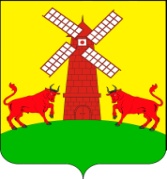 Совет Упорненского  сельского поселенияПавловского районаРЕШЕНИЕот 28.01.2016  г                                                                                    № 26/38хутор УпорныйОб обнародовании проекта устава Упорненского сельского поселения, назначении даты публичных слушаний, созданию оргкомитета по проведению публичных слушаний, установлению порядка учета предложений и участия граждан в обсуждении проекта устава  Упорненского сельского поселения      В связи с изменениями в действующем законодательстве, с целью приведения нормативных актов местного самоуправления в соответствие с Федеральным и краевым законодательством, руководствуясь с внесенными изменениями в Федеральный закон от 06 октября 2003 года № 131-ФЗ «Об общих принципах организации местного самоуправления в Российской Федерации», уставом Упорненского сельского поселения, Совет Упорненского сельского поселения р е ш и л:     1. Обнародовать проект устава Упорненского сельского поселения (в новой редакции) в специально установленных местах для обнародования муниципальных правовых актов (приложение № 1).     2. Назначить дату проведение публичных слушаний по вопросу «О рассмотрении проекта устава Упорненского сельского поселения (в новой редакции)» на   15 февраля 2016 года.      3. Утвердить состав организационного комитета по проведению публичных слушаний (приложение № 2).      4. Утвердить порядок учета предложений и участия граждан в обсуждении проекта устава Упорненского сельского поселения (в новой редакции) (приложение № 3).       5. Контроль за выполнением решения возложить на главу Упорненского сельского поселения Павловского района  Бориса Васильевича Тыщенко.       6. Решение вступает в силу со дня его обнародования.Глава Упорненского сельского поселения                      Павловского района                                                                           Б.В.Тыщенко     ПРИЛОЖЕНИЕ № 2                                                                                 к решению Совета Упорненского                                                                               сельского поселения                                                                                 Павловского района                                                                          от 28.01.2016 г  № 26/38С О С Т А Ворганизационного комитета по проведению публичных слушаний по проекту устава Упорненского сельского поселения Павловского района Глава Упорненского сельскогопоселения  Павловского района                                                            Б.В.Тыщенко                                                                                          ПРИЛОЖЕНИЕ № 3      к решению   СоветаУпорненского сельского поселения               Павловского района        от 28.01.2016 г. № 26/38ПОРЯДОКучета предложений и участия граждан в обсуждении проекта устава Упорненского сельского поселения Павловского района (в новой редакции)1. Население Упорненского сельского поселения Павловского района с момента обнародования проекта устава Упорненского  сельского поселения Павловского района (в новой редакции) вправе участвовать в его обсуждении в следующих формах:1) проведения собраний граждан по месту жительства;2) массового обсуждения проекта устава Упорненского сельского поселения Павловского района  в порядке, предусмотренном настоящим Порядком; 3) проведения публичных слушаний по проекту устава Упорненского сельского поселения Павловского района (в новой редакции);4) в иных формах, не противоречащих действующему законодательству.2. Предложения о дополнениях и (или) изменениях по обнародованному проекту устава Упорненского  сельского поселения Павловского района (далее - предложения), выдвинутые населением на публичных слушаниях, указываются в итоговом документе публичных слушаний, который передается в рабочую группу по учету предложений по проекту устава Упорненского сельского поселения Павловского района (далее – рабочая группа).3. Предложения населения к обнародованному проекту устава Упорненского  сельского поселения Павловского района могут вноситься в  течение 20 дней со дня его опубликования в рабочую группу и рассматриваются ею в соответствии с настоящим Порядком.4. Внесенные предложения регистрируются рабочей группой.5. Предложения должны соответствовать Конституции РФ, требованиям Федерального закона от 06.10.2003 г. № 131-ФЗ "Об общих принципах организации местного самоуправления в Российской Федерации", федеральному законодательству, законодательству Краснодарского края.6. Предложения должны соответствовать следующим требованиям:1) должны обеспечивать однозначное толкование положений проекта устава Упорненского сельского поселения Павловского района;2) не допускать противоречие либо несогласованность с иными положениями устава Упорненского сельского поселения Павловского района.7. Предложения, внесенные с нарушением требований и сроков, предусмотренных настоящим Порядком, по решению рабочей группы могут быть оставлены без рассмотрения.8. По итогам изучения, анализа и обобщения внесенных предложений рабочая группа составляет заключение.9. Заключение рабочей группы на внесенные предложения должно содержать следующие положения:1) общее количество поступивших предложений;2) количество поступивших предложений, оставленных в соответствии с настоящим Порядком без рассмотрения;3) отклоненные предложения ввиду несоответствия требованиям, предъявляемым настоящим Порядком;4) предложения, рекомендуемые рабочей группой к отклонению;5) предложения, рекомендуемые рабочей группой для внесения в текст проекта устава Упорненского сельского поселения  Павловский район.10. Рабочая группа представляет в Совет Упорненского  сельского поселения Павловского района свое заключение и материалы деятельности рабочей группы с приложением всех поступивших предложений. 11. Перед решением вопроса о принятии (включении в текст проекта устава Упорненского сельского поселения Павловского района или отклонении предложений Совет Упорненского сельского поселения Павловского района в соответствии с  регламентом заслушивает доклад председателя Совета на сессии  Совета Упорненского сельского поселения Павловского района, либо уполномоченного члена рабочей группы о деятельности рабочей группы.12. Итоги рассмотрения поступивших предложений с обязательным содержанием принятых (включенных) в устав Упорненского  сельского поселения Павловского района предложений подлежат официальному обнародованию.Глава Упорненского сельскогопоселения  Павловского района                                                            Б.В.ТыщенкоТыщенкоБорис Васильевич- председатель Совета Упорненского сельского поселения Павловский район;ГорбаньИван Васильевич- депутат от Упорненского избирательного округа  № 2, секретарь организационного комитета;ВойтенкоНаталья Николаевна- депутат от Упорненского избирательного округа  № 2;                                                                                          ВоляникНадежда Владимировна- депутат от Заречного избирательного округа  № 1;      СерыйАлександр Александрович- депутат от Заречного избирательного округа    № 1.  